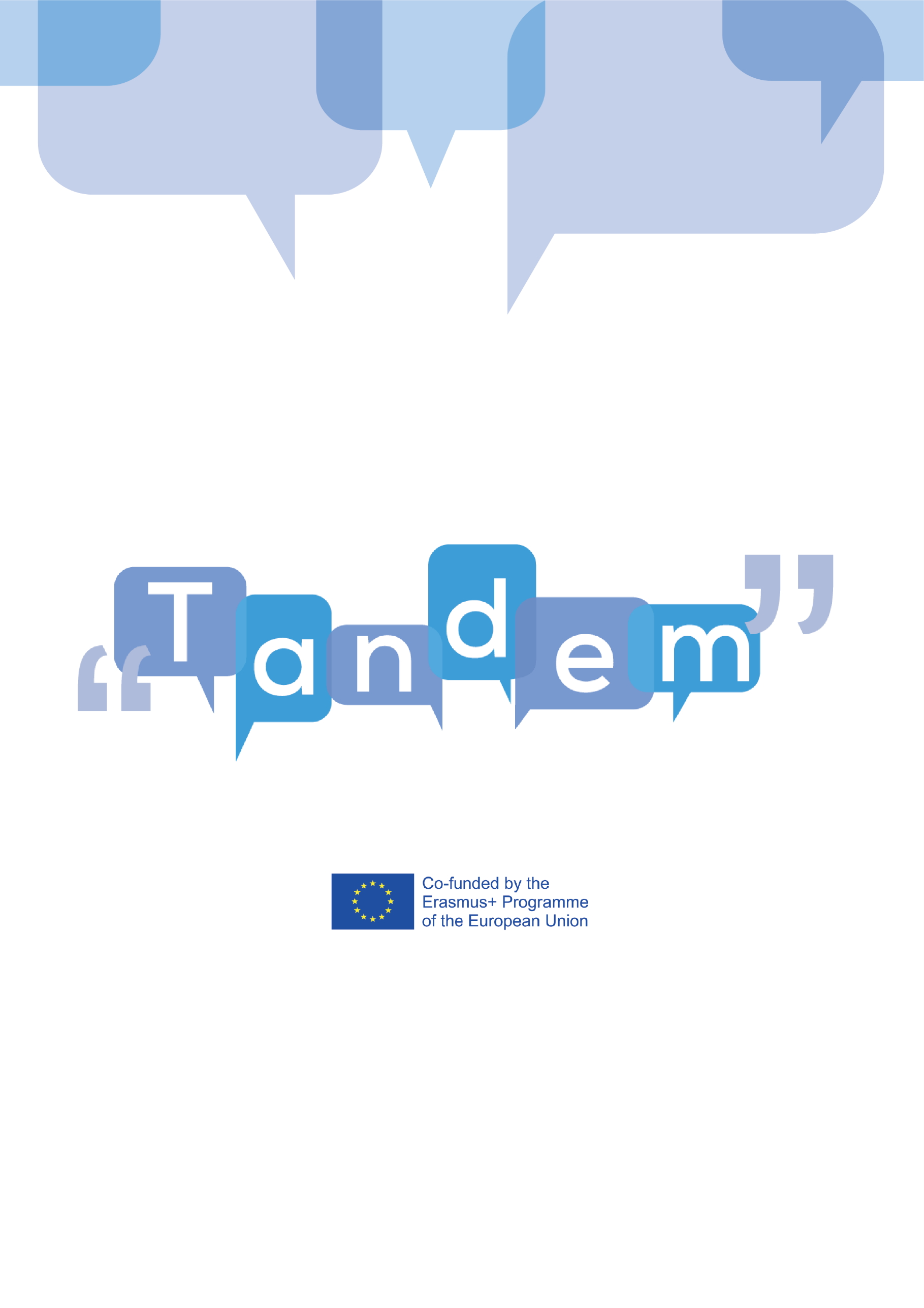 MODULE 3 - TOPIC 3.1.1: IntroductionWith this video, we want to welcome you in Module 3 “How to design a Task-Based Language Teaching Curriculum”.In this video, 2 people from 2 different countries will be with you.So I am Lukas and I come from Innsbruck, Austria.And I am Loukia and I come from Cyprus.This module will help you to understand deeper the tasks and the structure of a TBLT curriculum in order to use them in a non-academic setting.At the beginning of the module, there will be a quiz so you can check what you know before doing the module. Then you will be guided through identifying the needs and language levels of your learners, selecting your tasks, setting your goals, and designing your tasks in order to enable you to teach your native/mother language to others. At the end, the same quiz will appear so you can do it again and check what you have learnt.